  Toastmaster International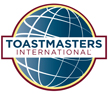         中華民國國際演講協會 F部會內賽日期:2014/03/23(日)      AM8:30-PM5:00 上午8:30報到地點:中興新村中興大會堂地址:南投市光榮北路1號費用:每分會400元(不含中餐)於報到現場繳交(含F部以外分會)報名窗口:F部總監魏江松n0931635001@yahoo.com.tw           0931635001(F部以外分會)         F1區總監宋芳伶fa86125655@gmail.com     0986197625(F部)報名日期:即日起至2014/3/18截止08:30 報到/抽籤(國語)08:50 致詞/規則說明09:00 國語指定演講比賽10:20 中場休息10:40致詞/規則說明10:50國語即席問答比賽/帶位12:00 午餐13:10報到/抽籤(台語)13:30致詞/規則說明13:40台語指定演講比賽15:00中場休息15:20致詞/規則說明15:30台語即席問答比賽/帶位16:40 頒獎/合影17:00散會           交通指引: (2014年燈會主燈區)
走國三在南投交流道往中興方向下，聯接省府路右轉到底，圓環右轉走第一條路（中正路）或右轉第二條路（光華路），就可到中興堂。 